ESTADO DO RIO GRANDE DO SUL TRIBUNAL DE CONTAS DO ESTADO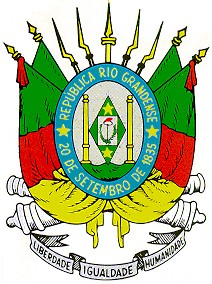 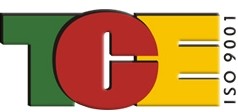 SIAPC - Sistema de Informações para Auditoria e Prestação de ContasPrograma Autenticador de Dados - PAD Versão: 24.0.0.2Relatório de Dados e Informações - RDI - Solicitação Formal15/03/2024 - 10:47:53CM DE CANGUÇU	ORGÃO Nº: 44401	CNPJ: 90320847000146	01/01/2024 a 29/02/2024HomePage: www.camaracangucu.com.br	E-Mail: coordenadoria@cangucu.rs.leg.br Presidente da Câmara Municipal: SILVIO VENZKE NEUTZLINGContabilista: ELIZA MADEIRA PINTO	Número do CRC: 094140/0-1TCE_4810.TXT - Valores Mensais Agrupados pela Data de CompetênciaTCE_4810.TXT e PAGTO_POS.TXT - Valores Mensais Agrupados pela Data do PagamentoTCE_4810.TXT e PAGTO_POS.TXT - Valores Mensais Agrupados pela Data de Competência com os respectivos pagamentosESTADO DO RIO GRANDE DO SUL TRIBUNAL DE CONTAS DO ESTADOSIAPC - Sistema de Informações para Auditoria e Prestação de ContasPrograma Autenticador de Dados - PAD Versão: 24.0.0.2Relatório de Dados e Informações - RDI - Solicitação Formal15/03/2024 - 10:47:53CM DE CANGUÇU	ORGÃO Nº: 44401	CNPJ: 90320847000146	01/01/2024 a 29/02/2024Número de matrículas por SITUAÇÃONúmero de matrículas por REGIME JURÍDICONúmero de matrículas por NATUREZA DO CARGONúmero de matrículas por REGIME PREVIDENCIÁRIODescrição: 4810_32 - Percentuais dos campos Código do Banco, Agência e/ou Conta Corrente do Funcionário não preenchidos ou zerados: 3,27%.Justificativa: nada a declararDescrição: 4960_07 - Percentual do campo Base Legal em branco: 44,444%Justificativa: nada a declararQualquer divergência verificada neste relatório ou observação que a Entidade julgar relevante deverão ser informadas neste item. nada a declararESTADO DO RIO GRANDE DO SUL TRIBUNAL DE CONTAS DO ESTADOSIAPC - Sistema de Informações para Auditoria e Prestação de ContasPrograma Autenticador de Dados - PAD Versão: 24.0.0.2Relatório de Dados e Informações - RDI - Solicitação Formal15/03/2024 - 10:47:53CM DE CANGUÇU	ORGÃO Nº: 44401	CNPJ: 90320847000146	01/01/2024 a 29/02/2024CERTIFICAMOS, com base nos registros constantes na Entidade, a consistência das informações apresentadas neste relatório com as enviadas ao TCE.CANGUÇU, 15 de Março de 2024LEANDRO DITGEN BLAASResponsável pelo Controle InternoSILVIO VENZKE NEUTZLINGPresidente da Câmara MunicipalVera Lúcia Barbosa de Ávila Responsável pela Folha de PagamentoNeste RDI estão incluídos:Folha de PagamentoSim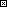 Não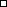 1. Informações da Entidade1.1 Dados Cadastrais da Administração AtualCNPJ: 90320847000146Período: 01/01/2024 a 29/02/2024Câmara: CM DE CANGUÇULogradouro: Rua General Osórionr: 979	compl:	Telefone: (53) 3252-2210AnoMêsSoma total dos valores dos registrosSoma total dos valores dos registrosSoma total dos valores dos registrosNúmero Total de Registros que compõem o arquivoAnoMêsVantagemDescontoLíquidoNúmero Total de Registros que compõem o arquivo2024Janeiro286.016,2175.074,00210.942,217062024Fevereiro300.287,1278.013,13222.273,99701TotaisTotais586.303,33153.087,13433.216,201.407AnoMêsBancoAgênciaContaValor Pago2024Janeiro41167400536205210.942,212024JaneiroTotalTotalTotal210.942,212024Fevereiro41167400536205222.273,992024FevereiroTotalTotalTotal222.273,99TotalTotalTotalTotalTotal433.216,20Ano CompetênciaMês CompetênciaLíquidoValor PagoSaldo em Aberto2024Janeiro210.942,21210.942,210,002024Fevereiro222.273,99222.273,990,00TotalTotal433.216,20433.216,200,00TCE_4820.TXT - GeralDetalhamentoNúmero Total dos Registros que compõem o arquivo (Campo Finalizador)65TCE_4820.TXT - Agrupado por matrículas ativasDetalhamentoNúmero de matrículas distintas6001 - Ativo5902 - Inativo103 - Pensionista099 - Outros0E - Estatutário48C - Celetista12O - Outros0A - Agente Político15C - Comissionado20E - Efetivo11S - Estagiário12T - Temporário2O - Outros01 - RPPS122 - RGPS48TCE_4960.TXTDetalhamentoNúmero Total dos Registros que compõem o arquivo (Campo Totalizador)6455.1 Avisos ExibidosNome do ArquivoCód. de ErroLinhaCampoStatusDescriçãoTCE_4810.TXT4810_3200JUSTIF.Percentuais dos campos Código do Banco, Agência e/ou Conta Corrente do Funcionário não preenchidos ou zerados: 3,27%.TCE_4810.TXT4960_0700JUSTIF.Percentual do campo Base Legal em branco: 44,444%